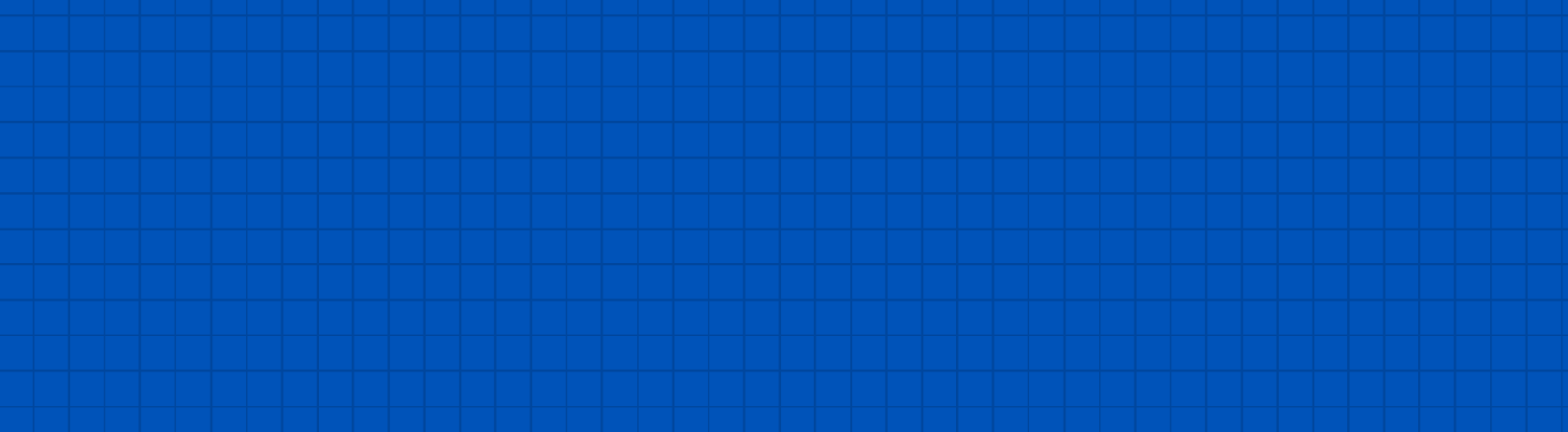 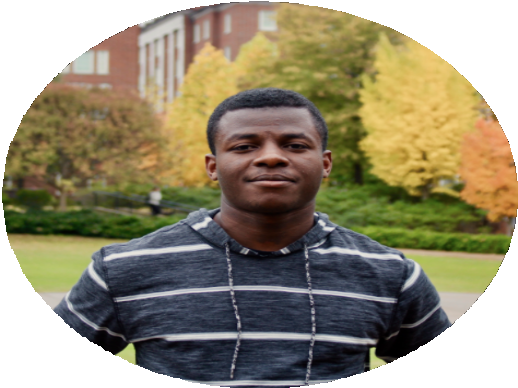 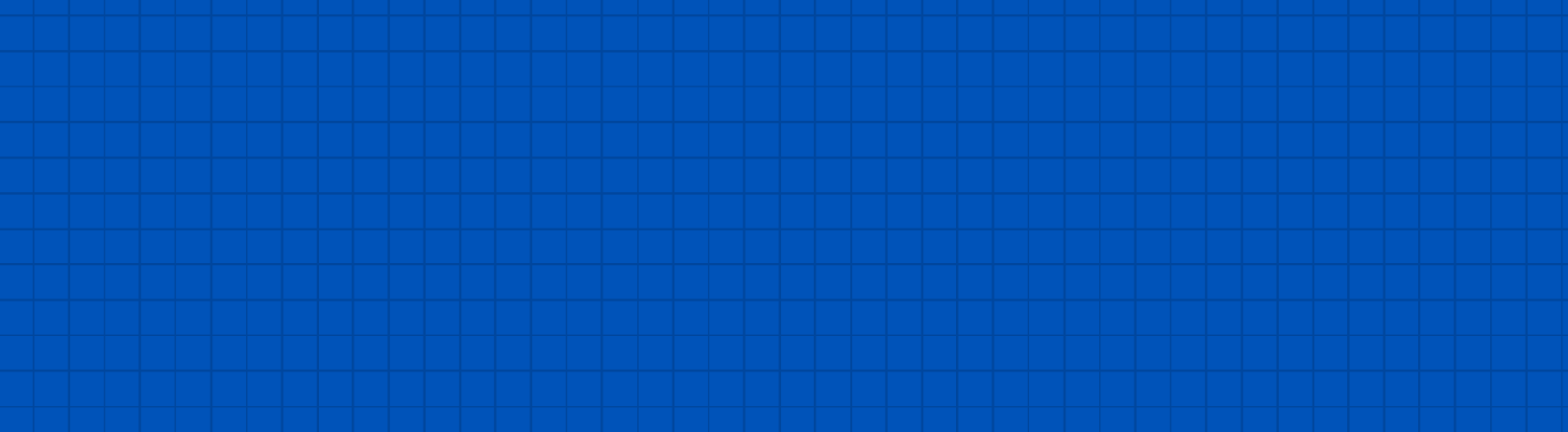 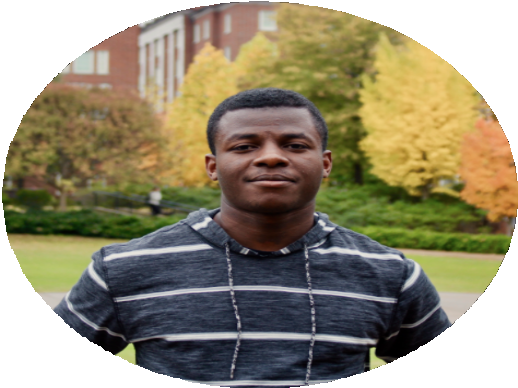 S K I L L S I  B R I N G  T O  T H E  J O B                     	WORK EXPERIENCE AND ACCOMPLISHMENTSTIMELY: 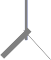 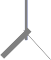 I always come to work ontime and am very responsible.FOLLOW DIRECTIONS: I follow instructions and stay on task. I respond to any corrections that need to be made, and work to produce quality product.PERSONABLE: 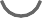 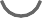 I have positive relationships at my internship and my courses in school.     PARIS HEALTH CARE Caring for patient needs Executing janitorial servicesTENNESSEE REHABILITATION CENTERWorked with Employment Development Services and Job readiness to earn a Vocational Degree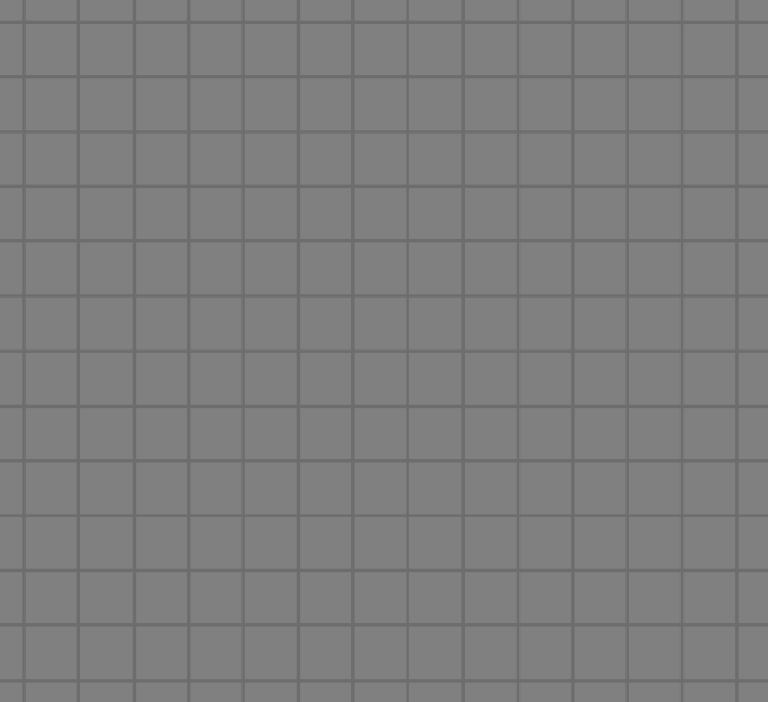 ACTIVITIESCHAMBELL STREET CHURCH Bible Study - teaching children ages5-11 stories in the bible ART SHOWS Presented various types of artwork including pottery, paintings and sketchesHardworkingPoliteMatureFocusedCreativeFunny